Информационное письмоo дистанционных учебно-тренировочных занятиях по подготовке к региональному этапу всероссийской олимпиады школьников по биологии в 2020-2021 учебном годуГосударственное автономное учреждение дополнительного образования Новосибирской области «Областной центр развития творчества детей и юношества» совместно со Специализированным учебно-научным центром НГУ с 11 по 25 января 2021 г. проводят дистанционные учебно-тренировочные занятия по подготовке к региональному этапу всероссийской олимпиады школьников по биологии для обучающихся 9-11 классов города Новосибирска и Новосибирской области.Основной целью занятий является углубление знаний по биологическим дисциплинам и подготовка школьников к участию в региональном этапе всероссийской олимпиады школьников по биологии в 2020 – 2021 учебном году.Возраст участниковПрограмма занятий ориентирована на обучающихся 9-11 классов города Новосибирска и Новосибирской области. Участниками могут стать школьники, прошедшие в 2020-2021 учебном году на региональный этап всероссийской олимпиады по биологии. Также в УТЗ могут принять участие заинтересованные школьники 9-11 классов и учителя, работающие в области олимпиадной подготовки по биологии.Сроки проведения, форма и режим занятий, преподавателиУчебно-тренировочные занятия пройдут с 11 января по 25 января 2021 года. Обучение будет проходить в вечернее время в будни и выходные дни с использованием технологии смешанного обучения. Занятия пройдут на платформах Zoom, Discord и YouTube. Для обсуждения будет организована беседа в социальной сети. С участниками УТЗ будут работать преподаватели СУНЦ НГУ, НГУ, МГУ, имеющие опыт подготовки школьников к олимпиадам высокого уровня.Руководители программыЛомова Лариса Анатольевна, доцент Кафедры естественных наук СУНЦ НГУ; Соловьев Владимир Игоревич, старший преподаватель ФЕН НГУ, старший преподаватель СУНЦ НГУ, педагог доп. образования Центра олимпиадной подготовки «Планета – Изумрудный город» ДДТ им. А. И. Ефремова.Порядок регистрации на учебно-тренировочные сборыДля участия в программе до 31 декабря 2020 года включительно родителям (законным представителям ребенка) и (или) лично обучающимся, которым исполнилось 18 лет, необходимо заполнить форму заявки, расположенную по ссылке:Заполнив регистрационную форму, участник получит следующую информацию:расписание занятий сборов (будет опубликовано 10 января 2021);ссылки на трансляции занятий (11-25 января 2021);ссылку на общую беседу в ВКонтакте, для обсуждения и вопросов;ссылку на папку с материалами учебно-тренировочных занятий;записи всех занятий.Заполняя форму, Вы автоматически даете согласие на обработку персональных данных. КонтактыСоловьев Владимир Игоревич	root08vlad@gmail.com, vk.com/solovyev https://vk.cc/bW8QJm.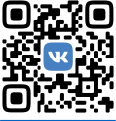 